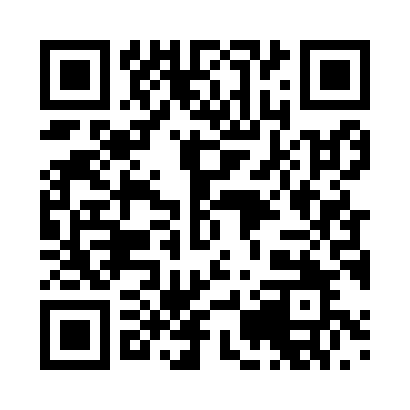 Prayer times for Traxing, GermanyWed 1 May 2024 - Fri 31 May 2024High Latitude Method: Angle Based RulePrayer Calculation Method: Muslim World LeagueAsar Calculation Method: ShafiPrayer times provided by https://www.salahtimes.comDateDayFajrSunriseDhuhrAsrMaghribIsha1Wed3:325:451:035:038:2110:252Thu3:295:431:025:038:2310:283Fri3:265:411:025:048:2410:304Sat3:235:401:025:048:2510:325Sun3:205:381:025:058:2710:356Mon3:185:371:025:068:2810:387Tue3:155:351:025:068:3010:408Wed3:125:341:025:078:3110:439Thu3:095:321:025:078:3310:4510Fri3:065:311:025:088:3410:4811Sat3:035:291:025:088:3510:5012Sun3:005:281:025:098:3710:5313Mon2:585:261:025:098:3810:5614Tue2:555:251:025:108:3910:5815Wed2:525:241:025:108:4111:0116Thu2:495:221:025:118:4211:0417Fri2:465:211:025:118:4311:0618Sat2:455:201:025:128:4511:0919Sun2:455:191:025:128:4611:1120Mon2:445:181:025:138:4711:1221Tue2:445:171:025:138:4811:1222Wed2:445:151:025:148:5011:1323Thu2:435:141:025:148:5111:1324Fri2:435:131:025:158:5211:1425Sat2:435:121:035:158:5311:1526Sun2:425:121:035:158:5411:1527Mon2:425:111:035:168:5511:1628Tue2:425:101:035:168:5611:1629Wed2:425:091:035:178:5711:1730Thu2:415:081:035:178:5911:1731Fri2:415:081:035:189:0011:18